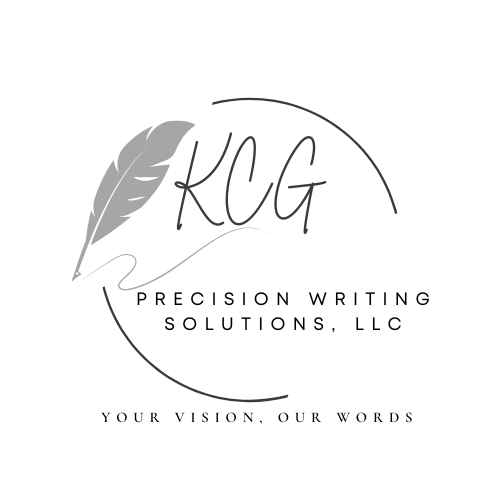 Creative Brief for Writing TemplateClient InformationCompany Name:Your Name and Title:Best Contact Method:Phone:Email:Are you the decision-maker for approving the contract? (Y/N)Decision-maker’s Name and Title, if different from above:How did you hear about me?Project DetailsType of Project: (e.g., website, articles, blog posts, grant writing, white paper, etc.)Brief Description of Proposed Project:Audience:Who is the audience?Who will be reading this?Project Objective: What is your goal for this project? What will constitute a "home run"?Resource Requirements:Materials for Review: Do you have any background materials, outlines, early drafts, or examples of previously published projects?Interviews: Will interviews be required? If so, how many?Primary Sources: Will you provide sources or Subject Matter Experts (SMEs)?Bylined or Ghosted: Whose byline will be attached to the final piece/project?Submission ProcessSubmission Process: How do you wish to receive drafts? Will drafts need to be uploaded to your CMS?CMS Platform: If applicable, which CMS do you use?Timeline and BudgetProposed Deadline: (for individual assignments)Proposed Volume of Assignments per Month: (e.g., X number of blog posts, or Y number of white papers)Budget Range:Additional Comments:Comments: Please add any additional notes or comments that will help me understand how I can best serve you.